Чек-листУпражнение «Человечки»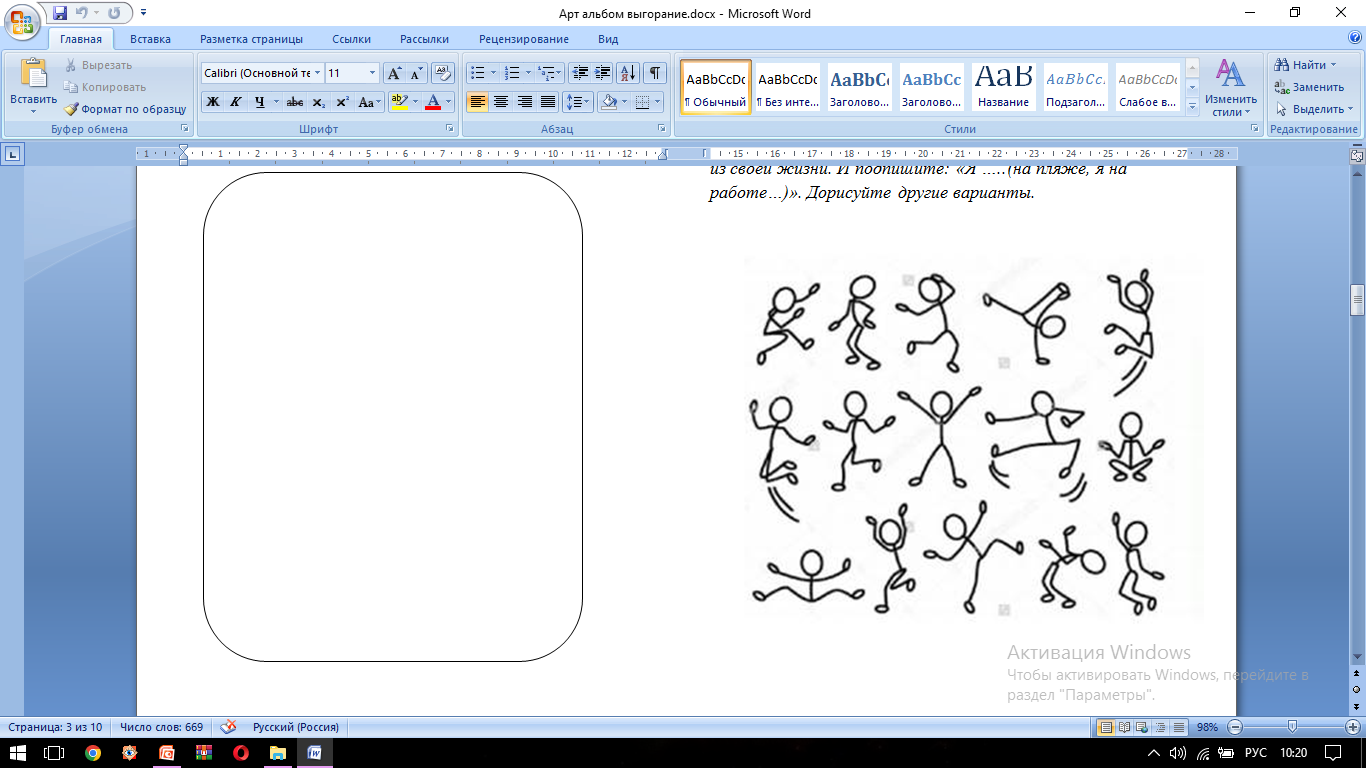 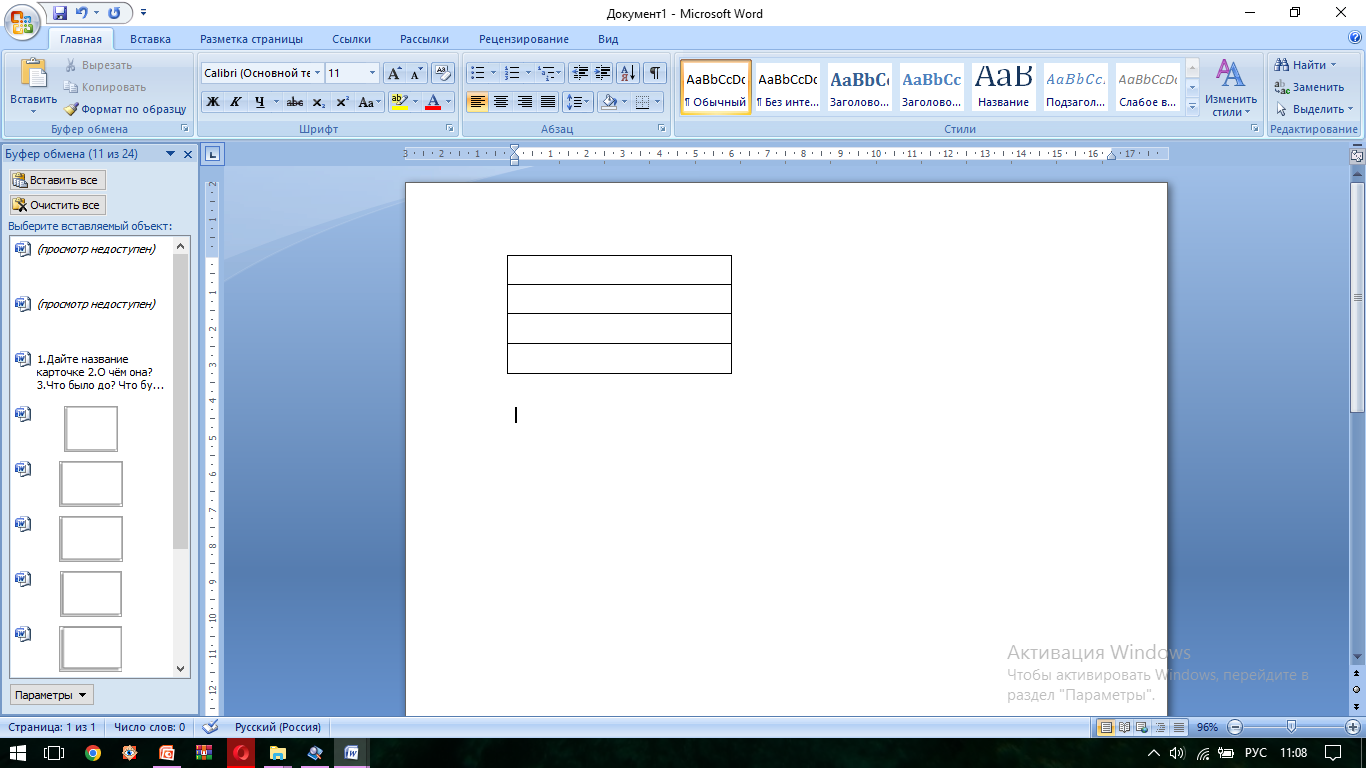 Задание № 1 набор «Вода»Задание № 2 набор «Вода» или «Состояние воды» Задание № 3 набор «Вода» или «Состояние воды»        Нарисуй своё эмоц. состояние  дома                                         Нарисуй своё эмоц. состояние  на  работе    __________________________________________                          ________________________________________________________________________________                          ______________________________________                                                               Задание № 4 набор «Вода» или «Состояние воды», «Вода в чём?»Тест « Морские сокровища»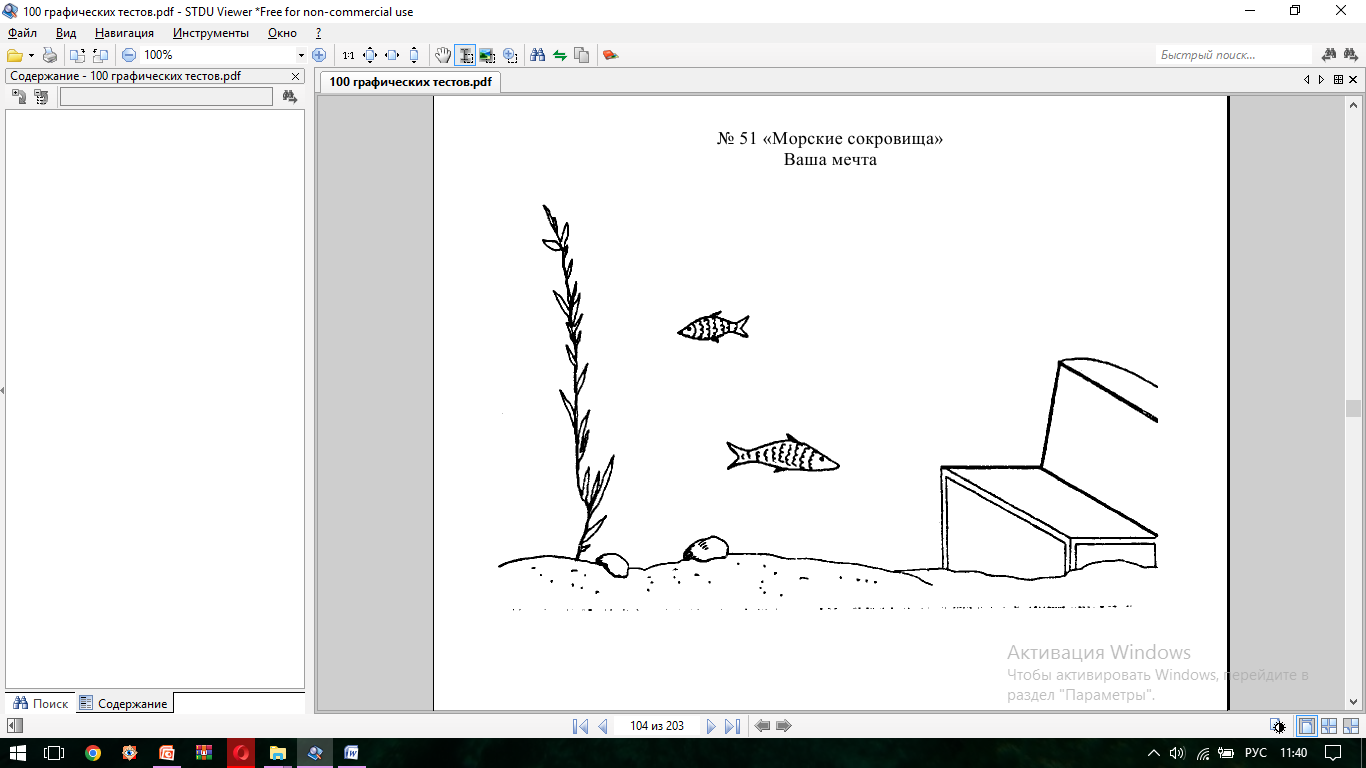 Задание № 5 «Какой я?» (работа по схеме)Вытаскиваем «открытую» 7 карточек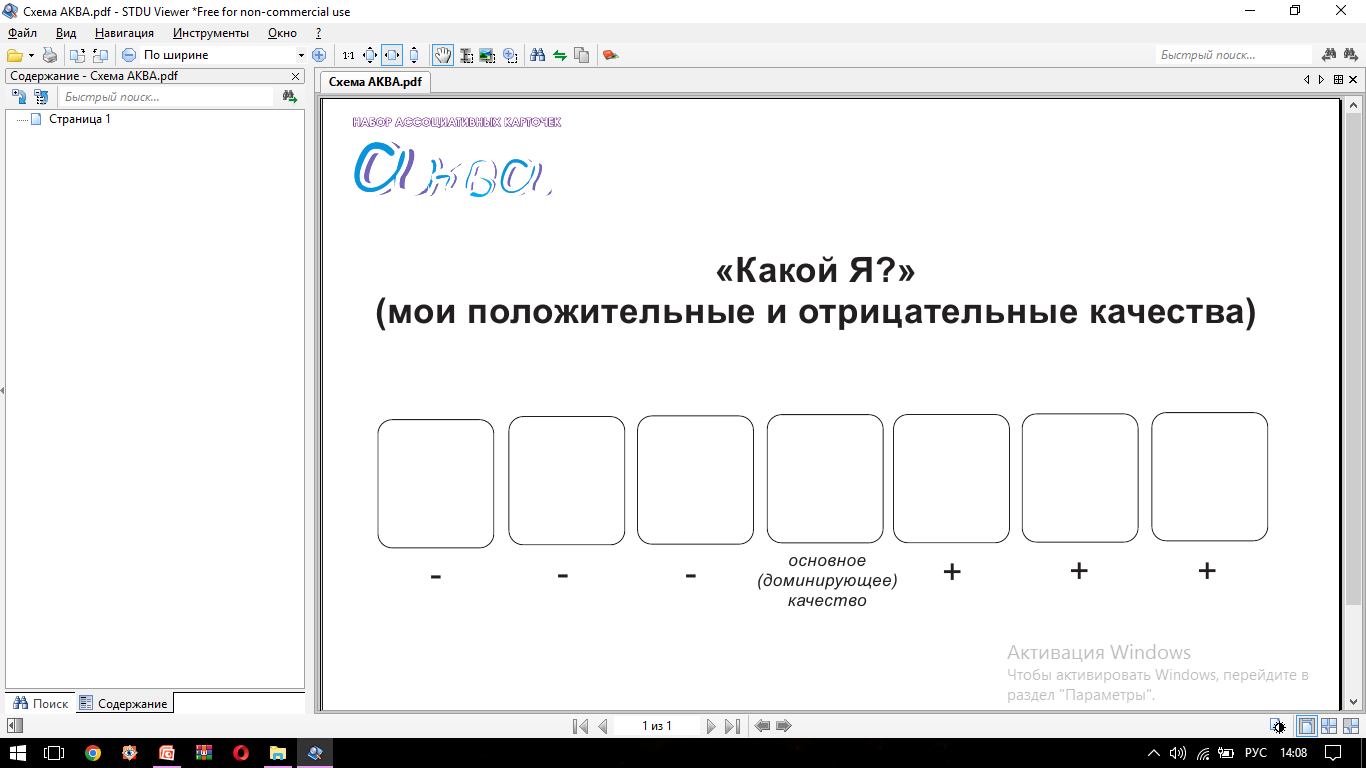 Задание № 6Группируем карточки. Дать название каждой группыЗадание № 7Упражнение «Мом трудности уплыли»                                                           Тест: «Домик для эльфа»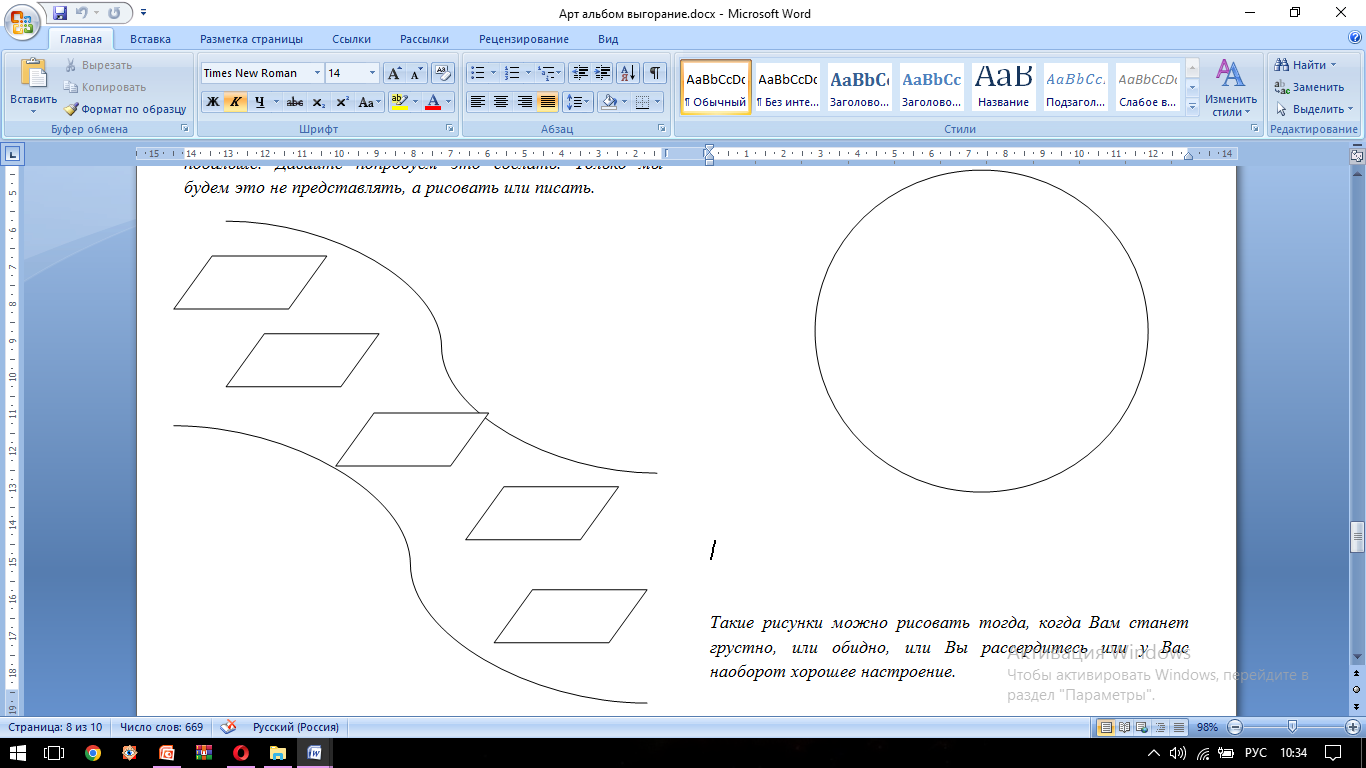 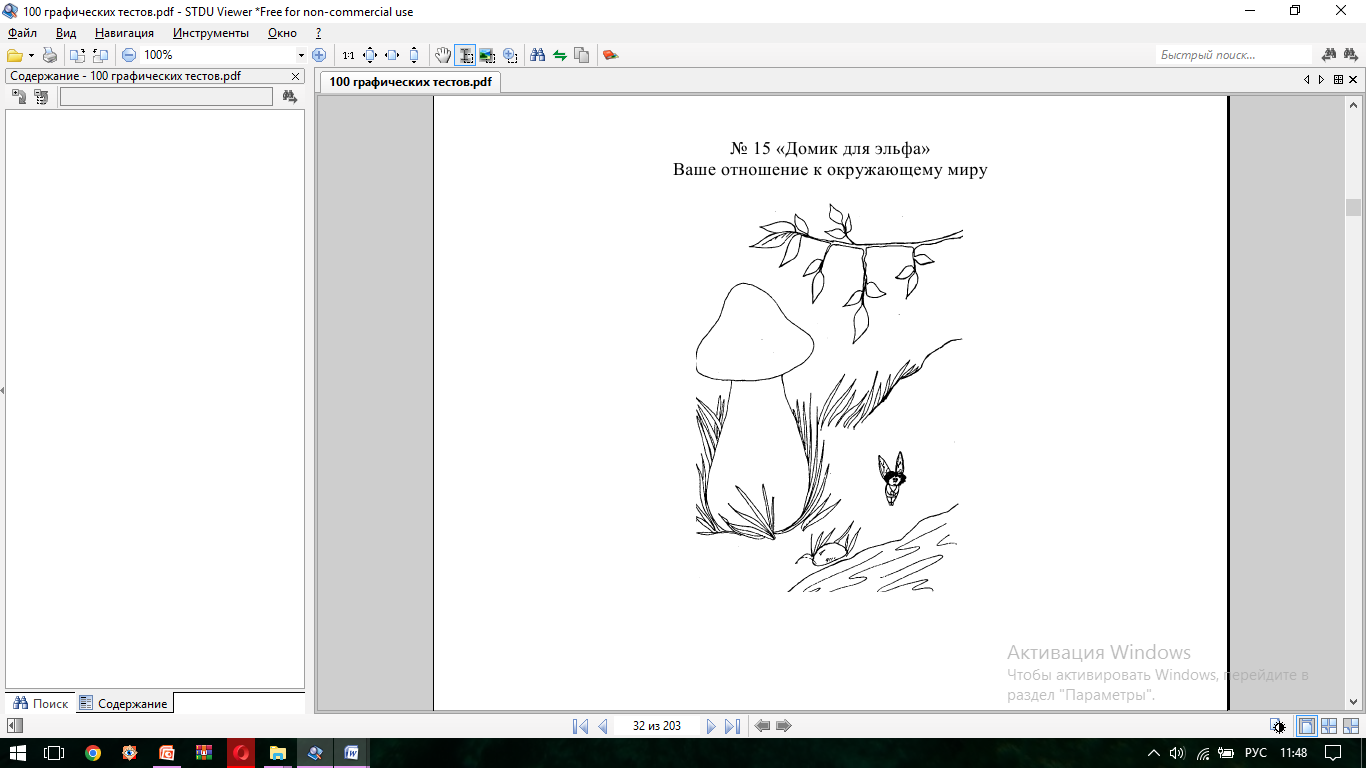 1.Дайте название карточке2.О чём она?3.Что было до? Что будет после?4.Какие чувства вызывает изображение?1.Ваше состояние на данный момент2.Почуму выбрана именно эта карточка?3.Как часто возникает это состояние?4.Что Вы делаете в этой ситуации? (как регулируете своё эмоциональное состояние, если оно отрицательное)?1.Я в общении с друзьями…2.Я в общении с коллегами….3.Каким меня видят…4.Я хочу быть…